CURRICULUM VITAE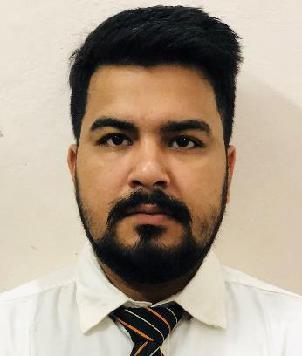  TAHIR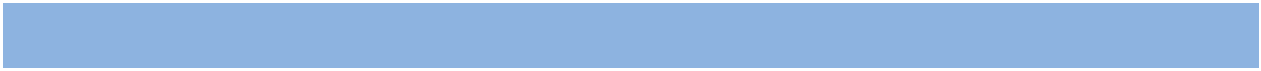 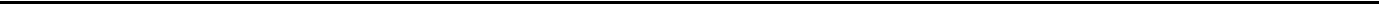 Career Objective:To work in an environment where there is a chance to gain knowledge which can be shared and enriched, where I can utilize my skills and expertise to the optimum towards achieving my goal.Key Achievement:Worked as a HVAC Design Engineer in Engineer Consulting Services since August 2015 to January 2020.Total Work Experience: 4 Years 5 month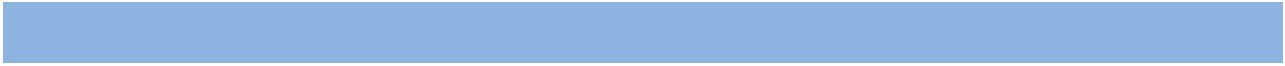 Company Profile:Bradford Engineer Consulting Services is outsourcing company for HVAC Designing & Drafting field and mainly works as Middle East projects. Mainly they design Hotels, Clean room, Hospitals, Pharmacy Plant, Residential, Commercial and Industrial Buildings.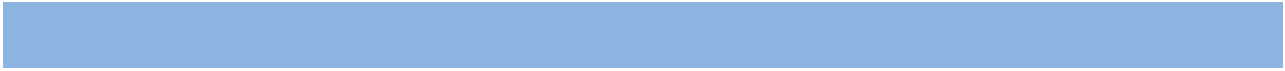 Work Profile Includes: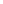 Reading DrawingPreparation of DBR (On Thumb Rule)Heat Load Calculation (By E20 sheet)Selection of Equipment’s for low side (AHU, FCU)Duct sizing (Using Ductulator)Static Calculation.Selection of Equipment’s for High sides (Chiller, cooling Tower) Chilled water & Condenser Water Pipe Sizing and Routing. VentilationExhaust of the Basements in Normal & Fire conditions. Ventilation, Exhaust & Spot Cooling of Kitchen, Laundry etc. Ventilation & Exhaust of Mechanical/Electrical PlantBOQ preparationVRV/VRF SystemsMEP (Firefighting and Plumbing)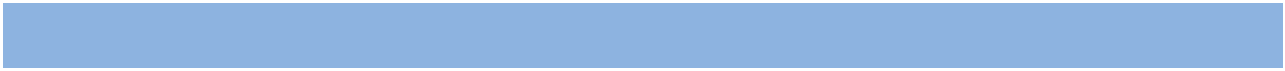 Project Handled:Hotel Hyatt Allahabad (300 TR)Co-ordination with Architect.Heat Load Calculations.Static Calculation.Equipment Selection for High Side & Low Side.HVAC Piping Schematic, Pipe SizingAir Conditioning & Ventilation Duct Sizing & Routing.Chilled water & Condenser Water Pipe Sizing and Routing.Ventilation & Exhaust of the Basements for Normal & Fire conditions.Ventilation, Exhaust & Spot cooling of Kitchen, Laundry etc.Educational Qualification:B. Teck in Mechanical Engineering from UNIVERSITY, Lucknow in 2014.Intermediate from U.P Board Allahabad in 2009.High School from U.P Board Allahabad in 2007Final Year Project:Continuously Variable Transmission (CVT): The CVT replaces the gears with two variable-diameter pulleys, each shaped like a pair of opposing cones, with a metal belt or chain running between them. One pulley is connected to the engine (input shaft), theother to the drive wheels (output shaft). The halves of each pulley are moveable; as the pulley halves come closer together the belt is forced to ride higher on the pulley, effectively making the pulley's diameter larger.Computer Skill:HAP (Hourly Analysis Program), Auto CAD, M. S. Office, Excel and Revit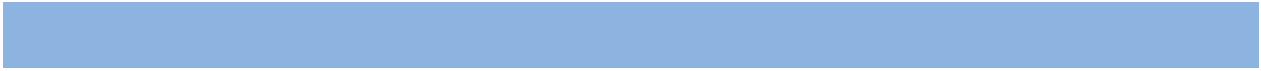 Key Strength:Ability to adapt quicklyGood team playerHonestyPunctualityHard working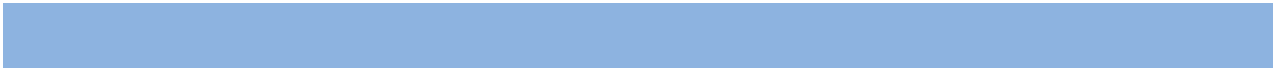 Personal DetailsDate of Birth:Passport No:Marital Status:Languages Known:15 April 1992N3439093MarriedEnglish, Hindi and UrduDeclaration:I hereby certify that the information furnished above is correct and complete to the best of my knowledge and belief.Date:	(Tahir)Email Address		: tahir.399987@2freemail.com /   tahir.399987@gulfjobseeker.com                      Mobile Number	: 0504973598Reference		: Mr. Anup P Bhatia, HR Consultant, Gulfjobseeker.comYouTube Video CVhttps://www.youtube.com/channel/UCdsv_v9Czkx2Dc8bW4Bt4wA View My CV on Gulfjobseeker.com CV Databasehttp://www.gulfjobseeker.com/employer/cv_database_highlighted_cv_freetocontact.php Chat with me Live on Zoomhttps://zoom.us/j/4532401292?pwd=SUlYVEdSeEpGaWN6ZndUaGEzK0FjUT09